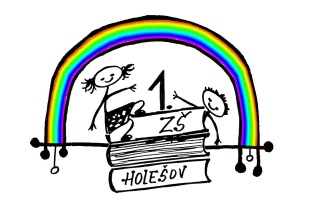 Přihláška žáka do 6. třídy Přihlašuji svou dceru / svého syna  …... .....................................................................................datum narození: …...................................................................................................................adresa trvalého pobytu: ……..................................................................................................... do  6. třídy s rozšířenou výukou matematiky a přírodovědných předmětů do  6. třídy s rozšířenou výukou tělesné výchovy do  6. třídy bez rozšířené výuky (pokud máte zájem o oba typy rozšířené výuky, zatrhněte, prosím obě možnosti)Hodnocení v I. pololetí 5. ročníku	UPOZORNĚNÍ!! Pokud se Vaše dítě hlásí do obou výběrových tříd, může nastat situace, že bude přijat jak do třídy s rozšířenou výukou matematiky, tak do třídy s rozšířenou výukou tělesné výchovy. Pro tento případ je nutné zvolit, které třídě dáváte přednost.Preferuji třídu s rozšířenou výukou ……………………………………………………. 	V     ......................……….dne …....................                		         .......................................  						           		        podpis zákonného zástupce	Matematika:  Český jazyk:   Cizí jazyk:   